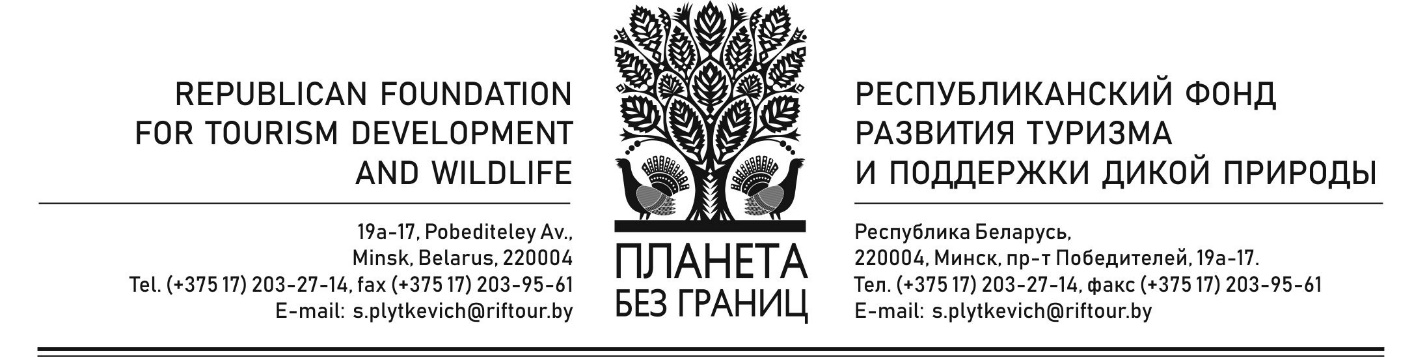 Исх.№63 от 15.10.2021 г.ТОП-10 самых романтичных агроусадеб БеларусиПоложение конкурсаРеспубликанский фонд развития туризма и поддержки дикой природы «Планета без границ» и краеведческое издательство «Рифтур» праглашают принять участие в конкурсе самых романтичных агроусадеб Беларуси.Цель: облегчить выбор тем путешественникам, которые хотели бы увидеть Беларусь не только гостеприимную, но и романтично-необычную.Критерии отбора агроусадеб:– желание и возможность владельцев оказать гостям достойный сервис;– уединенное расположение усадеб на берегах рек или озер, в лесных массивах; возможно расположение и в населенных пунктах, если там есть закрытая территория; – стильный дизайн номеров для проживания и вспомогательных помещений;– индивидуальность кухни;– экскурсионные и развлекательные программы для гостей.Механизм определения самых популярных усадеб:– в проекте могут принять участие все агроусадьбы Беларуси, которые соответствуют критериям отбора (проявить инициативу могут как владельцы усадеб, так и их клиенты);– о каждой усадьбе, участвующей в проекте, будет подготовлен презентационный материал на краеведческом портале «Планета Беларусь», ссылка на него размещается в наших группах в соцсетях;– после публикации всех презентационных материалов состоится голосование в соцсетях и профессиональное голосование членов жюри, соотношение голосов – пятьдесят на пятьдесят.- по итогам голосования будет составлен список наиболее популярных романтичных усадеб Беларуси;- на основе его мы разработаем специальные туры для настоящих романтиков и влюбленных, выложим их на «Планете Беларусь», предусмотрим скидки и подарки для тех клиентов, которые запланируют многодневные путешествия по Беларуси. - опубликованные презентационные материалы будут способствовать популяризации агроусадеб, участвующих в проекте. Надеемся, наша инициатива понравится как туристам, так и владельцам агроусадеб. И определение ТОП-10 романтичных усадеб станет ежегодным.С уважением и пожеланиями успеха в конкурсе, директор                                            С. М. Плыткевич Приложение 1 Для участия в конкурсе необходимо:Ознакомиться с положением конкурса и определить соответствие предлагаемой агроусадьбы критериям отбора. Предоставить качественный собственный презентационный материал и фотографии (jpg, sRGB, 1330x887, 72 dpi) для публикации о агроусадьбе-номинанте на краеведческом портале «Планета Беларусь».В случае отсутствия собственного презентационного материала – заказать услугу. Профессиональные журналисты и фотограф информационного портала «Планета Беларусь» (учредитель краеведческое издательство «Рифтур») выедут на место и подготовят материл. Пример: материал о первом номинанте на конкурс «ТОП-10 самых романтичных агроусадеб Беларуси» агроусадьбе «Заповедный остров»https://planetabelarus.by/publications/teatr-padayushchikh-listev-i-ostrov-ispolneniya-zhelaniy/Подтоговленные нами материалы будут использованы для создания детальной страницы агроусадьбы и описания ближайших достопримечательностей. Примеры: туркомплекс «Красный Бор»         https://planetabelarus.by/infrastructure/prozhivanie/gostinitsy-3754/turisticheskiy-kompleks-krasnyy-bor/              и озеро Изубрица      https://planetabelarus.by/sights/ozero-izubritsa/Стоимость данной услуги: 300, 00 руб. Презентационные материалы, высылать на электронную почту специалиста по работе с клиентами Татьяне Хоменковой book@riftour.by Все интересующие Вас вопросы сможете задать по номеру +375 25 938 79 11.С уважением, специалист по работе с клиентами                                                        Татьяна Хоменкова                Приложение 2По итогам предварительного опроса в социальный сетях кандидатами в ТОП-10 самых романтичных агроусадеб Беларусистали:Агроусадьба «Заповедный остров», Глубокский районhttps://planetabelarus.by/publications/teatr-padayushchikh-listev-i-ostrov-ispolneniya-zhelaniy/Агроусадьба «Медвежий угол», Глубокский районАгроусадьба “Тры скрыпкі”, Мядельский районАгроусадьба «Наликокский васильки», Воложинский районХутор «Ёдишки», Браславкий районХутор «Васпан» Браславкий районАгроусадьба «У Юлии» или «Укля-Браслав», г. БраславУсадьба «Двинская», Полоцкий районАгроусадьба «Белый ветер», Полоцкий районУсадьба «Ганка», Воложинский районУсадьбы MonChalet и Delice, Минский районАгроусадьба «Павлиново» Барановичский районХутор «Троки», Воложинский районАгроусадьба «Вялес», Сморгонский районАгроусадьба «Марусина хата», Ушачский район«Партизанский хутор», Паспавский районАгроусадьбы «Сергеевичи» и «Фаворит», Пуховичский районАгроусадьба «Стулы», Пружанский район«Беловежская светлица», Каменецкий районАгроусадьба «Княжая гора», Кобринский районАрт- хутар “Васіліна”, Валожынскі раёнУсадьба “Трабутишки», Поставкий районАгроусадьба «Акарына», Поставский район«Ривер клаб на Припяти», Петриковский районАгроусадьба «Куфрынка», Дрогичинский район